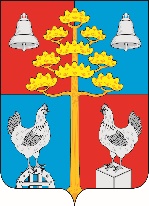 Российская ФедерацияАДМИНИСТРАЦИЯСОСНОВСКОГО СЕЛЬСКОГО ПОСЕЛЕНИЯУСОЛЬСКОГО МУНИЦИПАЛЬНОГО РАЙОНА ИРКУТСКОЙ ОБЛАСТИПОСТАНОВЛЕНИЕОт 05.04.2024г.                                                                                      № 38с. Сосновка Об отмене постановления № 124 от 13.12.2018 года «Об утверждении порядка организации внутреннего финансового контроля Администрации Сосновского муниципального образования».В соответствии с пунктом 3 статьи 269 2 Бюджетного кодекса Российской Федерации, Федеральными стандартами внутреннего государственного (муниципального) контроля, утвержденными постановлениями Правительства Российской Федерации от 06.02.2020. № 95 «Об утверждении федерального стандарта внутреннего государственного (муниципального) финансового контроля «Принципы контрольной деятельности органов внутреннего государственного (муниципального) финансового контроля», от 06.02.2020 № 100 «Об утверждении федерального стандарта внутреннего государственного (муниципального) финансового контроля «Права и обязанности должностных лиц органов внутреннего государственного (муниципального) финансового контроля и объектов внутреннего государственного (муниципального) финансового контроля (их должностных лиц) при осуществлении внутреннего государственного (муниципального) финансового контроля», от 27.02.2020 № 208 «Об утверждении федерального стандарта внутреннего государственного (муниципального) финансового контроля «Планирование проверок, ревизий и обследований», от 17.08.2020 № 1235 «Об утверждении федерального стандарта внутреннего государственного (муниципального) финансового контроля «Проведение проверок, ревизий и обследований и оформление их результатов», от 23.07.2020 № 1095 «Об утверждении федерального стандарта внутреннего государственного (муниципального) финансового контроля «Реализация результатов проверок, ревизий и обследований», от 17.08.2020 № 1237 «Об утверждении федерального стандарта внутреннего государственного (муниципального) финансового контроля «Правила досудебного обжалования решений и действий (бездействия) органов внутреннего государственного (муниципального) финансового контроля и их должностных лиц», от 16.09.2020 № 1478 «Об утверждении федерального стандарта внутреннего государственного (муниципального) финансового контроля «Правила составления отчетности о результатах контрольной деятельности», для обеспечения осуществления полномочий по внутреннему муниципальному финансовому контролю, Администрация Сосновского сельского поселения Усольского муниципального района Иркутской области ПОСТАНОВЛЯЕТ:1. Признать утратившим силу постановление Администрации сельского поселения Сосновского муниципального образования № 124 от 13.12.2018г. «Об утверждении порядка организации внутреннего финансового контроля в администрации Сосновского муниципального образования».2. Ведущему специалисту по организационной работе администрации опубликовать настоящее постановление в периодическом печатном издании, газете «Сосновский вестник» и разместить на официальном сайте администрации Сосновского сельского поселения Усольского муниципального района Иркутской области в информационной телекоммуникационной сети «Интернет», по адресу: http// сосновка-адм.рф/.3. Настоящее постановление вступает в силу с 01.01.2024 года. 4. Контроль за исполнением настоящего постановления оставляю за собой.Глава Сосновского муниципального образования                                                     В. С. Мелентьев        